מושגי יסוד בתרבותד''ר דרור פמינטלשנה א, סמסטר א2020-2021הרנסנס והמדע החדשסוליסטיקה- פילוסופיה נוצרית מימי הבינים.בימי הבינים הפילוסופיה הופכת ללא רלוונטית ומשנה את פניה לתיאולוגיה.הנחות שנקבעו ע''י אנשי הדת נחשבו כאמיתות ואין לערער עליהן לא משנה כמה הן מגוחכות.מהפכת המדע החדש נבעה ממהפכה תודעתית, הסקת מסקנות בזכות מחשבות פרטיות ותצפיות אישיות, גם אם זה יצא כנגד הדוגמה (הדוגמה הגיאו צנטרית- העולם סובב סביב כדוה''א)במדע החדש האדם במרכז- ראות עיניו והביקורת שלו במרכז. מהפכת המדע החדש יצרה משבר קיומי מסוים לגבי מהי הוודאות לאחר שבמשך שנים הוודאות הסתמכה על אנשי דת.מדענים בולטים:קופרניקוס קפלר- מתזיס אוניברסליס, הכל ניתן לחישוב מתמטי. קישור כל המדעים למשהו אחד. קופרניקוס הגה את החשיבה ההליו צנטרית- אחנו מסתובבים סביב השמש.קפלר חישב את מסלול כדוה''א ומצא שהוא אליפטי.גלילאו גלילי- היו לו מספר תגליות אסטרונומיות שהמשיכו את קופרניקוס- הוא שיחלל את המיקרוסקופ ובעזרת הטלסקופ גילה את הירחים של צדק וכ'ו. ידוע בעיקר בעקבות ההתנגשות שלו עם האינקוויזיציה לה הוא בסוף נכנע כדי להימנע מעונש מוות אבל בכל זאת אמר את ציטוטו הידוע "נוע תנוע", ציטוט המתייחס לכך שהאמת הינה האמת.ברונו- אחראי על התיאוריה של היקום המתפשט.היקום גדל כל הזמן ולכן הכוכבים גם נראים כמתרחקים. בשנת 1600 ברונו הוצא להורג עקב התגליות המדעיות שלי.פרנסיס בייקון- יצר את שיטת האינדוקציה בה אנו משתמשים עד היום, ע''פ השיטה בודקים דברים מהפרט אל הכלל- הכללה של מקרה פרטי על כלל המקרים. (השמש זורחת היום בבוקר- היא לא חייבת לזרוח גם מחר, אבל ע''פ האינדוקציה נניח שכן ונבצע את החישובים שלנו כך)הידע הוא פרקטי אך אינו וודאי ומתקיים במחקר בחשיבת אד הוק (עד שלא יוכיחו אחרת)חוקים במדע יכולים להשתנות כל רגע מכיוון שהם אינדוקטיביים.תפיסת העולם החדשה מערערת וחסרת וודאות, הידע הקודם התפרק אבל לא נמצאו תשובות כדי למלא את החלל.רנה דקרט- בכתביו הגיונות הוא עושה ניסוי רדיקלי בו הוא מטיל ספק בכל מה שהוא ידע עד אותו רגע ובונה את כל הידיעות שלו מחדש כדי למצוא אמיתות וודאיות.מתוך חשש לתגובת הכנסייה דקרט נוקט במספר פעולות:הוא מחליט לעבור להולנד ולכתוב את התזה שלו שם (באותו הזמן זה היה תור הזהב של הולנד מבחינה אינטלקטואלית).דקארט שולח את ההקדמה למנהיגי דת שונים ומקבל מהם אישור לכתיבת המאמר (בהקדמה הוא מדבר על אמיתותו המוחלטת של אלוהים).מבנה הספר בנוי כספר אמונה- כפירה > התגלות > אמונה אדוקה. זהו הגלגול של המאמין בכתבי אמונה שונים בו הוא משתמש גם בהגיונות.(באוגוסטינוס ניתן לראות כתיבה דומה)ההיגיון הראשוןהטלת הספק- צריך להטיל ספק בכל ידיעה אנושית שהוא לא יכול להוכיח את וודאותה.התייחסות ליונג ותפיסת ה"אני"- יונג היה אימפרציסט אנגלי ושאל מהי תפיסת ה"אני" כמו שאנחנו תופסים חפצים שסביבנו. ע''פ החשיבה האמפריציסטית ה"אני" הוא מיתוס. זהו ספק מתודי שיונג התיל אבל לא פתר ואותו דקרט ניסה לתפוס.הספק של יונג היה ניהיליסטי, לעומת הספק של דקארט שהיה מתודי.בחקירה של דקרט יש משהו מאוד אקזיסטנציאליסטי (המאמר נכתב בגוף ראשון)נקודת אחיזה ארכימדית- אם יש מקום יציב אחד אפשר לבנות ממנו את השאר.טיעוני הספק של דקרט:טענות שמבוססות על החושים הן מוטעות.החלום: מתי אנחנו חולמים ומתי זוהי מציאות? ברגע הראשון אפשר לחשוב שמאוד קל לנו להבין מתי אנו ערים ומתי חולמים. אבל ישנם חלומות שבהם אנו לא מצליחים להפריד בין המציאות לחלום.השיגעון: גם המשוגעים חושבים שהעולם שלהם אמיתי. הכוח הוא אצל אלה שיחליטו מי יהיה למשוגע ומי לא.השד המתעע\האל הרמאי: גם חוקי המתמטיקה עלולים להטעות אותנו אם קיים במקרה איזה שד רמאי שמתעתע בנו.אידאת המחשבה: הרעיון של המחשבה. המחשבה היא במה שעלייה עולים ויורדים אובייקטים שונים ואנחנו מעיינים בה ויכולים להטיל בהם ספק.הדבר היחיד שאנחנו לא יכולים להטיל בו ספק זה שיש מישהו שמטיל ספק. מי שמטיל ספק הוא הסובייקט.הסובייקט: אני מודע לקיומי כסובייקט ברגע שקורה משהו (אני חושבת על כוס קפה ואז אני גם חושבת על עצמי שהולכת לשתות את כוס הקפה) הסובייקט מונח בבסיס כל המחשבות שלי (אני הוא הסובייקט, SUB – מתחת)משפט הקוגיטו: "אני חושב , לכן אני קיים." (Cogito ergo sum)היסק לוגי בנוי בשלבים הבאים: 1. כל מי שחושב קיים  2. אני חושב  3.אני קיים.אבל משפט הקוגיטו הוא לא היסק לוגי!!! אלה אווידנציה  (התגלות כלשהי שלא ניתן להטיל בה ספק, מלשון ראייה)והיסק אווידנטי יהיה כזה: 1. אם אני חושבת אני קיימת  2. אני חושבת 3. אני קיימת.משפט הקוגיטו מממש את עצמו רק כאשר נעשה בדיבור (speech act) ולכן הוא כה רגעי.העצם החושב (res cogitans)האדם הוא הסובייקט, העצם החושב, המחשבה. והוא מכיל את העצם המתפשט, התפשטות האובייקט או הטבע.וההיפותזה היא שאם יש עולם בחוץ אז הוא אובייקט שמתפשט (תופס שטח)עצם הסובייקט- האדם, מהותו היא לחשוב. המחשבה.עצם האובייקט- הטבע, מהותו להתפשט. לתפוס חלל.הסובייקט יכול להיות בוודאות לגבי הסובייקט החושב (לא הגוף אלה המחשבה) עצמו ושום דבר פרט לזה.זהו סוליפיזם- בדידות התבונה. התלת ספק במי שהוא לא אתה ובעקבות כך להישאר לבד.אנחנו בטוחים במהות שלנו (essense).מטיריאליזם- האומנה שרק הגשמי קיים.אידיאליזם- האמונה בקיום הדברים הסגוליים.דואליזם- האמונה שהקיום בנוי משילוב של גשמיות וסוגלה.הניסוי של השעווה: דקארט לוקח גוש שעווה ומתחיל לתאר את התכונות שלה, האם השעווה היא מוצקה? הרי היא יכולה להיות גם נוזלית, אבל מהי מהות השעווה שבלעדיה תפסיק להיות שעווה?ההתפשטות של השעווה בחלל היא מהותה מכיוון שהשעווה היא אובייקט.X MECHANICA – אלוהים הוא טוב ולכן לא מתעתע את חוקי המתמטיקה, והאלוהים נדרש כדי שיהיה עלם מחוץ לסובייקט.תאיזם (תיאון- אל ביוונית, דאיזם זה בלטינית)- אל שאתה הירא ממנו, אל עם קשר איישי.אל הפילוסופיה- (דאיזם) אל שהוא כוח חיצוני, ללא קשר איישי. כלי לשימוש בפילוסופיה.ההוכחה לאלוהים היא הוכחה אנתולוגית- אם לאלוהים יש אינסוף תכונות אזי אחת התכונות שלו היא תכונת הקיימות.אם יש שעון יש גם שען- אם העולם קיים היה צריך מישהו שיצור אותו.הנאורותלאחר דקרט הסובייקט (האדם החושב) נהיה מרכז העולם ולא האלוהים (המשך של הרנסנס)אור התבונה. בעזרת הנאורות אפשר לגאול את האנושות.תרדמת התבונה מולידה מפלצות של גויה מתארת את הלך הרוח התרבותי שהנאורות היא שמביאה אור לתרבות.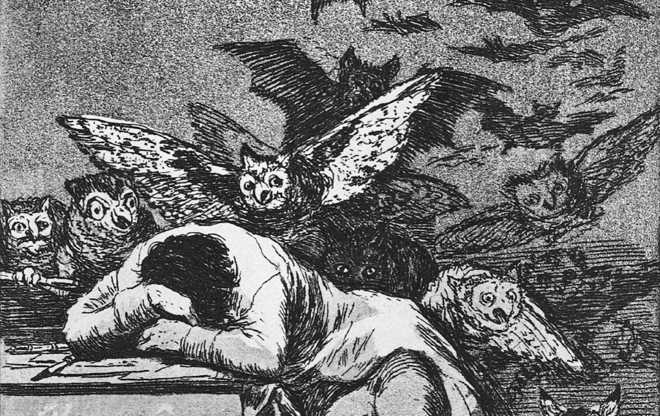 "הסלון"- נשים ממעמד אצולה גבוהה היו מארגנות ערבים אינטלקטואלי בסלון שלהן בו הן היו מזמינות מלומדים כדי לדון בסוגיות שונות. שם פילוסופים העבירו ביניהם דעות ומחשבות.האנציקלופדיה החלה להיכתב ע''י דני דידרו וז'אן דלמבר שערכו את האנציקלופדיה.ערכים שמסכמים את הנאורות (קאנט)ביקורתיות, ממשיך המדע החדש.חילון- המשך לביקורתיות, מאבק בדת המדכאת. (ולטר נאבק במוסדות הדת)חירות (מחשבה, כלכלה, ופוליטיקה)- ליברליזם, חופש הדיבור וחירות פוליטית (רוסו).אמנואל קאנט, מהי נאורות?SPARE AUDE! העז לדעתהאמרה הכללית של קאנט היא שכל אדם צריך לחיות בחירות כמה שיותר גדולה, ככל שאנו יותר קרובים לטבע אנו יותר קרובים לחירות.אבל אנו התרחקנו מהטבע וגדלנו בחברה שבה אנו מסתמכים על גורמי ידע שיגידו לנו מה לעשות בכל סיטואציה- קאנט קורא לנו להפסיק לעשות זאת ולהתחיל לחשוב על הכל לבד.הוא אומר שעל האדם לחזור לחיים יותר קרובים לטבע ולהיחלץ מהאזיקים שלו.האזרח- חסר-בגרות, גורם הידע\שלטון- אפוטרופוס. קאנט מדמה את חוסר היכולת לחשוב לבד כאזיקים שכובלים אותנו.דוגמה שראינו לפני כן היא אצל דקארט שיצא נגד הדוגמה של הכנסייה ושינה את הסטטוס של "הפילוסופיה הרשמית".אוטונומיה (אוטו- אני, נומיה- חוק)- חקיקה עצמית.האדם צריך להתחיל לחוקק חוקים לעצמו.קאנט שם לתבונה גבול מסוים- החוק המדיני. הוא חושש שאם לא נקיים את החוק המדיני תשרור אנרכיה והמדינה תפרק.לכן אדם צריך לבצע את החוק כאשר הוא מיוצג כלפי הציבור אך בזמנו הפרטי הוא יוכל לצאת בביקורת כלפי מה שהוא עושה.כדוגמה הוא מציג את הכומר שצריך לשאת את הדרשה של הכנסייה אותה הוא משרת, לאחר מכן הוא רשאי להעביר ביקורת כזאת או אחרת על הדרשה, אם הוא מתנגד לגמרי לדרשות עליו להתפטר כדי להימנע מצביעות.וכך אזרח צריך לשלם מס וחייל לבצע פקודה."שני דברים ממלאים את רוחי בהתפעלות וכבוד: השמיים זרועי הכוכבים והחוק הקטגורי שבי."הצו הקטגורי- עשה מעשייך רק על פי אותו הכלל המעשי אשר בקבלך אותו תוכל לרצות כי יהי לחוק כללי.לחשוב באופן עצמאי על ערך מסוים שנרצה שיהפוך לחוק.אינדוקציה- מה שטוב בשבילי טוב בשביל כולם ומה שטוב בשביל כולם טוב גם בשבילי.היכולת  להתגבר על הרצונות שלנו היא האוטונומיה שלנו, הצו הקטגורי בהתממשות. הנשגבות האנושית על הטבע.מוסר פוזיטיבי- אוסף האמונות המוסריות או השיפוטיות הרווחות בקהל הרחב.מוסר פורמלי-  המוסר שנקבע בחוק3 כתביו החשובים של קאנט הם:ביקורת התבונה הטהורה, מטאפיסיקה, 1781ביקורת התבונה המעשית, אתיקה, 1788ביקורת כוח השיפוט, אסתטיקה, 1790מהי נאורות? מאמר קצר, 1784ז'אן ז'אק רוסו נולד בז'נבה ובמשך חייו גר במקומות שונים באזור זה של אירופה.בחייו הרגיש תמיד נרדף והתאפיין בפרואניות שונות.עד גיל 40 רוסו לא היה ידוע או הבעל הישגים מיוחדים עד שקרא על תחרות למאמר בנושא "האם ביסוס המדעים והאומנויות גרם לזיכוך המידות?" ובעקבות מודעה זו הוא כתב את "המאמר על המדעים" שזכה בפרס האקדמיה ואת "המאמר על המקור לאי השוויון בין בני המינים". מה שהוביל לכתב הכי מפורסם שלו שמתאר גם את תורתו המדינית וגם את היסודות לתפיסתו הפסיכולוגית –" האמנה החברתית".במאמרים על האומנות והמדעים הוא טוען שהמדעים אינם מקדמים את האדם  ומשחיתים מבחינה מוסרית- הופכים את האדם לצבוע ומזויף, תלותי ומסואב."המצב החברתי"- המקום בו נמצאים וסובלים רוב בני האדם ולא ניתן להיחלץ ממנו בעיקר בשל אינטרסים פרטיים שמבוססים על היחסים הכוחניים שבין בעלי רכוש וחסרי רכוש.דאגתו הטבעי של האדם לעצמו- אחת מהתכונות המרכזיות של האדם במצב חברתי. האדם תמיד יבצע את האינטרס האיישי שלו על פני אחרים גם אם הדבר עלול להיות לא מוסרי או לא נבון.אהבה עצמית- התכונה השנייה במצב החברתי. האדם רואה עצמו רק ביחס לאחרים ולכן תמיד משווה את עצמו ומפתח תכונות ל גאווה, קנאה , שנאה ורדיפת כבוד.האמנה החברתית " האדם  נולד חפשי , ובכל מקום הוא נתון בכבלים."להראות לאדם העצמאי את האינטרס להיות צודק כיוון שכלל בני האדם פועלים ע''פ האינטרסים האישיים שלהם ולרוב רואים שטובת הכלל, תמיד תבוא לרעתם.רוסו היה רפובליקן נלהב והאמין באחוות אזרחים ואהבת המולדת.רוסו היה אבסלוטיסת באופן שבו הוא האמין באחידות השלטון בידי הריבון, אבל לעומת אבסלוטיסתים אחרים בזמנו הוא אינו האמין שהשולט הבלעדי הוא הריבון.ריבונות: סמכותה החוקי של המדינה לשלוט. שלטון עצמאי, עצמאות מדינית.הריבון מייצג את  "הרצון הכללי" והאינטרס המשותף. במקרה כזה כל אזרח נחשב לחשוב בעייני החוק.מלכים לא יכולים להיות הריבון מכיוון שהם אנשים יחידים וגם להם יש רצון תמיד לממש את האינטרסים האישיים שלהם.האמנה החברתית אינה נחתמת בין שולט לנשלט אלה בין בני חורין שכרתו אמנה שבה הם ישמרו על ביטחונם ורכושם של כלל המשתתפים באמנה.פילוסופים שונים  מאמינים שהאמנה צריכה להיות מחולקת בין גורמים שונים שיגבילו אחת את השני. תומס הובס לעומת זאת טען שהריבונות צריכה להצטמצם לאדם או גוף יחיד. רוסו הסכים עם הובס אך חשב שלא יכה להיות וועדה מצומצמת אלה אספה של כלל האזרחים.אצל רוסו הריבונות היא גוף קיבוצי שבו האינטרס המשותף מבטל את האינטרסים האישיים.האזרחים מתרגלים לחירות לצד אחריות מוסרית, מתכנסים  רבות כדי לטפל במצבים שונים ולחוקק חוקים  (האזרחים=ריבונות) [ אפשר להשוות לעיירה שב "בנות גילמור" איפה השהם מתכנסים ביחד להצבעות משותפות של כלל התושבים לגבי בעיות או אירועים שונים)רוסו טען שהרוע מגיע מהחברה ולא מהאדם ושעל האדם להתנתק מהחברה ולחיות חיים של צניעות והתכנסות עצמית. לדעתו המדע והקדמה אינם טובים צריך לפרוש לחיים של פשטות.אמנם רוסו כיבד את "הרצון הפרטי" אבל טען שאדם יקבל חירות אמיתית כשישמע ל"רצון הכללי".הנאורים התייחסו במילה "ציבור" לאנשים המשכילים של החברה ודעת הקהל הייתה שייכת ל"עם מטומטם מידי, מסכן מידי, עובד קשה מידי." מנגד רוסו האמין שהאמנה החברתית נוגעת בכלל בני האדם."האמנה החברתית" לא הייתה פופולרית מידי בזמנו של רוסו אבל התפרסמה בזמן המהפכה הצרפתית ויש לה השפעה רבה עד היום. "האמנה" השפיעה על הוגי דעות כמו פרויד, תנועות אומנותיות שונות, תנועות סוציאליסטיות כקיבוצים וכ'ו.